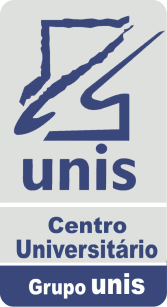 School:				Business 			Campus:  IProfessor: 				Lucas A. Caetano / Fabricio P. PiurcoskySubjetct:				Introduction to ProgrammingLLABUSSUBJECTAREAWORKLOAD (HOURS)Introduction to ProgrammingBusiness5 ECT’sCOURSE TOPICSCOURSE TOPICSCOURSE TOPICSIntroduction to programmingIntroduction to C++Basic input and outputPrimitive data typesUser defined data typesControl structures (if, if / else, switch)Repetition structures (while, for, do / while)FunctionsFile input and outputDynamic memory allocationIntroduction to programmingIntroduction to C++Basic input and outputPrimitive data typesUser defined data typesControl structures (if, if / else, switch)Repetition structures (while, for, do / while)FunctionsFile input and outputDynamic memory allocationIntroduction to programmingIntroduction to C++Basic input and outputPrimitive data typesUser defined data typesControl structures (if, if / else, switch)Repetition structures (while, for, do / while)FunctionsFile input and outputDynamic memory allocationREFERENCES (TENTATIVE)REFERENCES (TENTATIVE)REFERENCES (TENTATIVE)DEITEL, H. M. C++ in the lab. New Jersey: Prentice - Hall, 2003. SKANSHOLM, Jan. C++ from the beginning. 2. ed. Addison - Wesley, 2002.C++ online reference (http://www.cplusplus.com/doc/tutorial/)DEITEL, H. M. C++ in the lab. New Jersey: Prentice - Hall, 2003. SKANSHOLM, Jan. C++ from the beginning. 2. ed. Addison - Wesley, 2002.C++ online reference (http://www.cplusplus.com/doc/tutorial/)DEITEL, H. M. C++ in the lab. New Jersey: Prentice - Hall, 2003. SKANSHOLM, Jan. C++ from the beginning. 2. ed. Addison - Wesley, 2002.C++ online reference (http://www.cplusplus.com/doc/tutorial/)REFERENCES (OPTIONAL)REFERENCES (OPTIONAL)REFERENCES (OPTIONAL)KNUTH, Donald E. The art of computer programming: volume 1: fundamental algorithms. 3. ed. Boston: Addison - Wesley, c1997. xix, 652 p. ISBN 9780201896831KNUTH, Donald E. The art of computer programming: volume 1: fundamental algorithms. 3. ed. Boston: Addison - Wesley, c1997. xix, 652 p. ISBN 9780201896831KNUTH, Donald E. The art of computer programming: volume 1: fundamental algorithms. 3. ed. Boston: Addison - Wesley, c1997. xix, 652 p. ISBN 9780201896831